Inschrijfformulier Enoch Martial Arts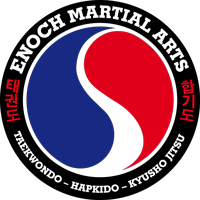      Stichting Enoch Martial Arts     Linge 75    3961 JE Wijk bij Duurstede     Telefoon:	06 – 1298 7000     E-mail:		info@enochmartialarts.nl       Website:	www.enochmartialarts.nlPersoonlijke gegevens  
Achternaam: 		________________________________________________________Voornaam:		________________________________________________________Geboortedatum:	____/____/_______ 	Adres:			________________________________________________________Postcode:		_________________lll--Woonplaats:-__________________________Telefoonnummer:	________________________________________________________E-mail:			________________________________________________________Aanmelden voor:  					Aanvulling (in te vullen door EMA) □	Taekwondo					□	Student□	Hapkido					□	Zwarte band		□	Kyusho Jitsu					□	GezinCalamiteitennummerIndien zich een (nood)situatie voordoet tijdens de les, vragen wij u vriendelijk om een tweede naam en nummer in te vullen.Naam: 		________________________________________________________Telefoonnummer:	________________________________________________________InschrijfkostenEnoch Martial Arts brengt eenmalig €15,- in rekening. U ontvangt van ons één sportschoolembleem.Website
Meer informatie over de inschrijving, contributie, evenementen, wedstrijden en ander nieuws, kunt u vinden op onze website: www.enochmartialarts.nlLidmaatschap BondenStichting Enoch Martial Arts is als school aangesloten bij de verschillende bonden per sport, de Taekwondo Bond Nederland (TBN), Nederlandse Hapkido Bond (NHB) en Dim Mak Europe (DME). Bij aanmelding voor Taekwondo en of Hapkido, schrijven wij u in bij de desbetreffende bonden. Voor Kyusho Jitsu ontvangt u van ons een inschrijfformulier van de DME. Met deze lidmaatschappen bent u verzekerd en mag u deelnemen aan examens en stages welke door de TBN, NHB en de DME georganiseerd worden.Het lidmaatschap met de desbetreffende bonden is op persoonlijke titel, wij verzorgen enkel de inschrijving. Voor vragen met betrekking tot het lidmaatschap en uw persoonsgegevens dient u zich te wenden tot deze bonden. PrivacyverklaringIn overeenstemming met de Algemene Verordening Gegevensbescherming (AVG) verwerkt Stichting Enoch Martial Arts de persoonsgegevens op dit inschrijfformulier in de ledenadministratie van de stichting. Indien van toepassing geeft Stichting Enoch Martial Arts de benodigde persoonsgegevens door aan de respectievelijke bonden de TBN, WHA en de DME. Uw persoonsgegevens worden door de stichting maximaal 2 jaar na het einde van je lidmaatschap bewaard (m.u.v gegevens i.v.m. de financiën van de stichting: deze worden 7 jaar bewaard).Uw persoonsgegevens zullen tevens aan de leraren verstrekt worden. Indien zich een situatie voordoet, kunnen wij u contacten. U kunt een verzoek indienen tot inzage, correctie of verwijdering van uw persoonsgegevens uit onze ledenadministratie. U heeft tevens het recht om een klacht in te dienen bij de Autoriteit Persoonsgegevens.Ondertekening  Door ondertekening van dit inschrijfformulier verklaart de ondergetekende op de hoogte te zijn van alle zaken vermeld in dit formulier en verklaart de ondergetekende hiermee akkoord te zijn.Voor minderjarige leden dient de wettelijke vertegenwoordiger voor akkoord te ondertekenen.Datum ondertekening     ____/____/_______
Handtekening namens					Handtekening	lid/ouder/verzorger:Stichting Enoch Martial Arts:			 		_________________________				_________________________PublicatieVoor het publiceren/openbaar maken van uw naam, foto en mogelijk graduatie bij evenementen en/of examens en/of andere promotionele activiteiten, hebben wij uw schriftelijke toestemming nodig. U heeft het recht deze toestemming op ieder moment schriftelijk in te trekken. Ik ga wel / niet akkoord met het openbaar maken van mijn (kinds) naam/graduatie voor onder andere social media, website en krantenartikelen.Ik ga wel / niet akkoord met het openbaar maken van foto’s van mij (mijn kind) voor onder andere social media, website en krantenartikelen.2Voor leden onder de 16 jaar is de schriftelijke toestemming benodigd van de ouder/verzorger. Naam lid/ouder/verzorger: 				Handtekening lid/ouder/verzorger:_______________________________		_______________________________